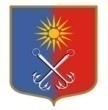 ОТРАДНЕНСКОЕ ГОРОДСКОЕ ПОСЕЛЕНИЕ КИРОВСКОГО МУНИЦИПАЛЬНОГО РАЙОНА ЛЕНИНГРАДСКОЙ ОБЛАСТИСОВЕТ ДЕПУТАТОВЧЕТВЕРТОГО СОЗЫВАР Е Ш Е Н И Еот «04» марта 2020 года № 10Об утверждении Положения о порядке принятия решения о применении мер ответственности к депутату совета депутатов Отрадненского городского поселения Кировского муниципального района Ленинградской области, выборному должностному лицусовета депутатов Отрадненского городского поселения Кировского муниципального района Ленинградской областиРуководствуясь Федеральным законом от 6 октября 2003 года                            № 131-ФЗ «Об общих принципах организации местного самоуправления в Российской Федерации» и областным законом Ленинградской области от 20 января 2020 года № 7-оз «Об отдельных вопросах реализации законодательства в сфере противодействия коррупции гражданами, претендующими на замещение должности главы местной администрации по контракту, муниципальной должности, а также лицами, замещающими указанные должности», совет депутатов Отрадненского городского поселения Кировского муниципального района Ленинградской области р е ш и л: 1. Утвердить Положение о порядке принятия решения о применении мер ответственности к депутату совета депутатов Отрадненского городского поселения Кировского муниципального района Ленинградской области, выборному должностному лицу совета депутатов Отрадненского городского поселения Кировского муниципального района Ленинградской области, согласно приложению.2. Настоящее решение вступает в силу со дня его официального опубликования. Глава муниципального образования                                     М.Г. ТаймасхановРазослано: совет депутатов, администрация – 2, СМИ, прокуратура, сайт www.otradnoe-na-neve.ru, МБУ «Отрадненская городская библиотека», ГУ ЛО «Государственный институт регионального законодательства».УТВЕРЖДЕНОрешением совета депутатовОтрадненского городского поселения Кировского муниципального районаЛенинградской областиот 04 марта 2020 года № 10(приложение)Положение о порядке принятия решения о применении мер ответственности к депутату совета депутатов Отрадненского городского поселения Кировского муниципального района Ленинградской области, выборному должностному лицу совета депутатов Отрадненского городского поселения Кировского муниципального районаЛенинградской области1. Настоящим Положением, в соответствии с частью 7.3-2 статьи 40 Федерального закона от 6 октября 2003 года № 131-ФЗ «Об общих принципах организации местного самоуправления в Российской Федерации» и частью 12 статьи 3 областного закона Ленинградской области от 20 января   2020 года № 7-оз «Об отдельных вопросах реализации законодательства в сфере противодействия коррупции гражданами, претендующими на замещение должности главы местной администрации по контракту, муниципальной должности, а также лицами, замещающими указанные должности», определяется порядок принятия решения о применении мер ответственности к депутату совета депутатов Отрадненского городского поселения Кировского муниципального района Ленинградской области (далее - депутат), выборному должностному лицу совета депутатов Отрадненского городского поселения Кировского муниципального района Ленинградской области (далее - выборное должностное лицо) в случае представления ими недостоверных или неполных сведений о своих доходах, расходах, об имуществе и обязательствах имущественного характера, а также сведений о доходах, расходах, об имуществе и обязательствах имущественного характера своих супруги (супруга) и несовершеннолетних детей (далее - сведения о доходах, расходах, об имуществе и обязательствах имущественного характера).2. Проверка достоверности и полноты сведений о доходах, расходах, об имуществе и обязательствах имущественного характера, представляемых депутатом, выборным должностным лицом в соответствии с частью 7.2 статьи 40 Федерального закона от 6 октября 2003 года № 131-ФЗ «Об общих принципах организации местного самоуправления в Российской Федерации» (далее - Федеральный закон), проводится по решению Губернатора Ленинградской области в порядке, установленном областным законом Ленинградской области от 20 января 2020 года № 7-оз «Об отдельных вопросах реализации законодательства в сфере противодействия коррупции гражданами, претендующими на замещение должности главы местной администрации по контракту, муниципальной должности, а также лицами, замещающими указанные должности».3. При выявлении в результате проверки, проведенной в соответствии с пунктом 2 настоящего Положения, факта представления депутатом, выборным должностным лицом недостоверных или неполных сведений о доходах, расходах, об имуществе и обязательствах имущественного характера и обращения Губернатора Ленинградской области в совет депутатов Отрадненского городского поселения Кировского муниципального района Ленинградской области (в случае если в соответствии с положениями части 7.3 статьи 40 Федерального закона Губернатор Ленинградской области не обращается в суд) с заявлением:3.1. О досрочном прекращении полномочий депутата, выборного должностного лица - если искажение указанных сведений является существенным.3.2. О применении иной меры ответственности к депутату, выборному должностному лицу - если искажение указанных сведений является несущественным.Иными мерами ответственности являются следующие меры:- предупреждение;- освобождение депутата, выборного должностного лица от должности в совете депутатов Отрадненского городского поселения Кировского муниципального района Ленинградской области (далее - совет депутатов) с лишением права занимать должности в совете депутатов до прекращения срока его полномочий;- освобождение от осуществления полномочий на постоянной основе с лишением права осуществлять полномочия на постоянной основе до прекращения срока его полномочий;- запрет занимать должности в совете депутатов до прекращения срока его полномочий;- запрет исполнять полномочия на постоянной основе до прекращения срока его полномочий.4. В случае обращения Губернатора Ленинградской области в совет депутатов с заявлением о досрочном прекращении полномочий депутата, выборного должностного лица или применении в отношении указанных лиц иной меры ответственности совет депутатов рассматривает его и принимает решение не позднее чем через 30 дней со дня поступления заявления Губернатора Ленинградской области.5. В решении совета депутатов о применении к депутату, выборному должностному лицу меры ответственности (далее - решение) обосновывается применение конкретной меры ответственности, установленной частью 7.3-1 статьи 40 Федерального закона, устанавливается срок рассмотрения вопроса о применении меры ответственности, который не может превышать срок, указанный в пункте 4 настоящего Положения.6. Информация о результатах рассмотрения заявления Губернатора Ленинградской области и о принятом советом депутатов решении подлежит размещению на официальном сайте органов местного самоуправления Отрадненского городского поселения Кировского муниципального района Ленинградской области в информационно-телекоммуникационной сети «Интернет» в соответствии с Федеральным законом от 9 февраля 2009 года № 8-ФЗ «Об обеспечении доступа к информации о деятельности государственных органов и органов местного самоуправления» в срок не позднее 15 календарных дней после дня его принятия.7. Принятое советом депутатов решение направляется Губернатору Ленинградской области не позднее 5 календарных дней после дня его принятия.